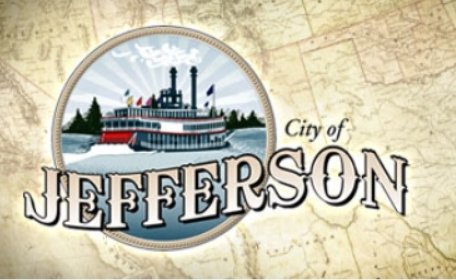 COMMISSION NOMINATION FORM Economic Development              Planning and Zoning              TourismDate of Application: _________________________________________________________________________________________Name: ____			   _________________ ____________________________________________________________Address: __				              ______________________________________________________________Phone: (     ) ___________________________________________________________________________________________________Email: __ _______________________________________________________________________________________________________Employment: _________________________________________________________________________________________________Hobbies/Special Interest: __________________________________________________________________________________ ______________________________________________________________________________________________________________________________________________________________________________________________________________________________________________________________________________________________________________________________________________________Please list special skills or other items that may assist in contributing to the Commission in which you are interested.                                                                   ____________________________________________________________________________________________________________________________________________________________________________________________This is a non-compensated/volunteer commission.  However, the City of Jefferson is an Equal Opportunity Employer. It is the policy of the City of Jefferson not to discriminate against any employee or volunteer, or any applicant for employment or volunteer because of age, race, religion, color, handicap, sex, physical condition, developmental disability, sexual orientation or national origin.